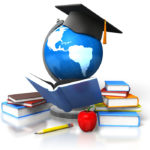 ИНФОРМАЦИОННОЕ ПИСЬМОо проведении регионального конкурса научно-исследовательских работ учащихся школ, колледжей, техникумов«АКАДЕМИЯ ЗНАНИЙ»Уважаемые коллеги - учителя, учащиеся школ, гимназий, лицеев, колледжей и техникумов г. Липецка и Липецкой области! ФГБОУ ВО Липецкий филиал РАНХиГС при Президенте Российской Федерации приглашает 09 октября 2020 г. учащихся школ, лицеев, гимназий, колледжей и техникумов принять участие в конкурсе научно-исследовательских работ и социальных проектов «Академия знаний».Для участия в конкурсе необходимо:заполнить и подать заявку участника на электронный адрес организаторов: n-o_centr@mail.ru  (форма заявки в Приложении 1) Для участников конкурса научно-исследовательских работ и социальных проектов указать тему письма - Конкурс);в период с 17 сентября 2020 г. по 8 октября 2020 г. представить в орг.комитет в электронном виде социальные проекты, научно-исследовательские работы в области социальных наук (социальная психология, социология, экономика, политология, правоведение, теория и практика управления). Требования к оформлению текстов работ и участию в Приложении 1;до 8 октября 2020 г. включительно, учащиеся, подавшие заявку на участие в конкурсе научно-исследовательских работ и социальных проектов, и представившие их, получат на свой электронный адрес приглашение и программу конкурсных мероприятий. Регламент выступления – 7-10 минут. Итоговые результаты будут размещены на сайте Липецкого филиала РАНХиГС при Президенте Российской Федерации http://lip.ranepa.ru/.Конкурс научно-исследовательских работ и социальных проектов пройдёт в Липецком филиале РАНХиГС при Президенте Российской Федерации 09 октября 2020 г. по адресу ул. Интернациональная, д. 3, в 10.00. ВНИМАНИЕ!Победители в конкурсе научно-исследовательских работ и социальных проектов определяются из числа учащихся, принявших участие в конкурсных мероприятиях. Все участники очного этапа получают сертификаты об участии, а победители награждаются дипломами 1, 2, 3 степени, а также получают  дополнительные баллы к результатам ЕГЭ по дисциплине «обществознание» в рамках открытых интеллектуальных конкурсов РАНХиГС при поступлении в Липецкий филиал РАНХиГС. Научные руководители победителей получат благодарственные письма за подготовку победителей конкурса. Координатор конкурсных мероприятий: специалист кафедры ГиЕД Липецкого филиала РАНХиГС при Президенте Российской Федерации Дьякова Лариса Александровна, вопросы по тел. 8-(4742)-27-39-48, эл. адрес: n-o_centr@mail.ru. Ответственный организатор: к.пед.н. Клейменова Евгения Викторовна.Место  проведения:  г. Липецк,  ул. Интернациональная д. 3.,актовый зал Липецкого филиала РАНХиГС при Президенте Российской Федерации, открытие конкурса научно-исследовательских работ «АКАДЕМИЯ ЗНАНИЙ» 09 ОКТЯБРЯ 2020 г. в 10.00Приложение 1ТРЕБОВАНИЯ К ОФОРМЛЕНИЮ РАБОТ И УЧАСТИЮ В КОНКУРСЕ ИССЛЕДОВАТЕЛЬСКИХ РАБОТ И СОЦИАЛЬНЫХ ПРОЕКТОВТребования к оформлению текстов работ: объем – (от 5 до 8 страниц), машинописный текст, размер шрифта – 12, интервал – 1,5, редактор – Word. Шрифт – Times New Roman. параметры страницы: сверху, снизу, справа и слева по ссылки на источники – в основном тексте в квадратных скобках;таблицы, графики и рисунки могут располагаться в самом тексте или в приложении (на усмотрение автора);список источников – в алфавитном порядке в конце работы.Материалы представляются по электронной почте на эл. адрес: n-o_centr@mail.ru.ВНИМАНИЕ! Организаторы убедительно просят авторов конкурсных работ  в теме письма  указать Конкурс «Академия знаний».Заявка участникаФамилия, имя, отчество автора 								Класс 												Место учебы 											Фамилия, имя, отчество учителя								Телефон												 E-mail												 Форма участия в конференции								 Название работы											